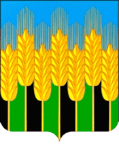  СОВЕТ НОВОДМИТРИЕВСКОГО СЕЛЬСКОГО ПОСЕЛЕНИЯ СЕВЕРСКОГО РАЙОНАРЕШЕНИЕст. Новодмитриевскаяот 24.02.2022                                                                                                № 148Об оформлении договора энергоснабжения для оплаты электроэнергии, потребляемой на всех артезианских скважинах Новодмитриевского сельского поселенияВ соответствии  со ст. 50, 51, 53 Федерального закона от 6 октября 2003 года N 131-ФЗ "Об общих принципах организации местного самоуправления в Российской Федерации", руководствуясь Положением о порядке владения, пользования и распоряжения муниципальным имуществом Новодмитриевского сельского поселения Северского района, утвержденным решением Совета Новодмитриевского сельского поселения  Северского района от 24 октября  2019 года № 19,  в соответствии со ст. 8 и ст. 26  Устава Новодмитриевского сельского поселения  Северского района, Совет  Новодмитриевского сельского поселения Северского района  р е ш и л: 1. Переоформить договор технологического присоединения МУП «Новодмитриевское ЖКХ» с целью подключения в дальнейшем к договору энергоснабжения администрации Новодмитриевского сельского поселения дополнительных точек учета: артезианских скважин   № 14 и 15 на водозаборе; скважины № 7329 на ул. Кооперативной; скважины № 30184 на школе № 36; скважины № 36257 на пионерлагере. 2. Включить расходы по энергоснабжению всех артезианских скважин Новодмитриевского сельского поселения Северского района в бюджетные обязательства Новодмитриевского сельского поселения Северского района.3. Оформить отдельный договор энергоснабжения для оплаты энергопотребления всех артезианских скважин Новодмитриевского сельского поселения Северского района со статьи расходов «ЖКХ».4. Общему отделу администрации Новодмитриевского сельского поселения (Колесникова М.Н.) разместить настоящее решение на официальном сайте Новодмитриевского сельского поселения Северского района novodmsp.ru в сети Интернет во вкладке «Совет депутатов».5. Контроль за выполнением настоящего решения возложить на финансовый отдел администрации Новодмитриевского сельского поселения 
(Хомякова И.В.).6. Настоящее решение вступает в силу с даты его подписания.Глава Новодмитриевского сельского поселения Северского районаПредседатель Совета Новодмитриевского сельского поселения Северского района ________________     Е.В. Шамраева  _______________     К.В. Чекуджан